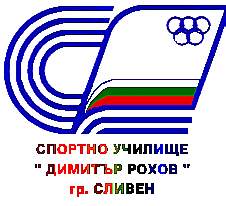 8804 Сливен : ул. ”Бургаско шосе “  № 2тел. 66 77 98 – директор; 66 74 53 - зам. директорЗАПОВЕД№ ……………../31.08.2020 г.На основание чл. 17, ал. 4 във връзка с чл. 52, ал. 1, т. 1 от Наредба за реда за придобиване, управление и разпореждане с общинско имущество, с цел подобряване условията на провеждане на учебните занятия в Спортно училище „Димитър Рохов“ гр. СливенНАРЕЖДАМ:І. Откривам процедура за отдаване под наем на части от имот считано от 08.09.2020г. - публична общинска собственост чрез търг с явно наддаване при следните условия:Обект, който ще се отдава под наем: „Част от имот, публична общинска собственост, представляваща помещение с площ 20 кв.м., разположена в сутеренния етаж в сградата на Спортно училище „Димитър Рохов“ – Сливен.“2. Предназначение на обекта: обслужване на учениците и служителите на  Спортно училище „Димитър Рохов“ – Сливен, чрез осигуряване на ежедневна доставка и продажба на готови храни и полуфабрикати (кетъринг), безалкохолни напитки (с изключение на алкохолни напитки и тютюневи изделия), пакетирани закуски и сандвичи, кафе, чай и др., които да отговарят на изискванията на Наредба № 9 от 16.09.2011 г. за специфичните изисквания към безопасността и качеството на храните, предлагани в детските заведения и училищата.3. Срок за отдаване под наем на обекта: 5 (пет) години, считано от датата на сключване на договора за отдаване под наем.4. Специални изисквания към участниците: до участие в търга се допуска всяко физическо или юридическо лице, регистрирано по Търговския закон с предмет на дейност в съответствие с предназначението на обекта.5. Начална тръжна цена: едномесечна наемна цена в размер на 400,00 лв. (четиристотин лева) без включен ДДС, представляваща месечния наем за посочения обект. В наемната цена не са включени консумативни разходи за ел. енергия, вода, топлоенергия и др.6. Начин на плащане и изисквания за обезпечения по изпълнение на договора:- в седемдневен срок след връчването на влязлата в сила заповед за избор на наемател, наемателят внася гаранционна вноска в размер на удвоена месечна наемна цена, предложена от него, по транзитната сметка на Спортно училище „Димитър Рохов“ – Сливен, IBAN: BG52SOMB91303128715700 BIC: SOMBBGSF при Общинска банка АД, която обезпечава изпълнението на договора;- наемната цена се заплаща за всеки месец до 15 - то число на текущия месец по транзитната сметка на Спортно училище „Димитър Рохов“ – Сливен, IBAN: BG52SOMB91303128715700 BIC: SOMBBGSF при Общинска банка АД, която обезпечава изпълнението на договора;- консумативните разходи за ел. енергия, вода, топлоенергия и др, свързани с ползването на обекта се заплащат от наемателя по сметка на Спортно училище „Димитър Рохов“ – Сливен, , IBAN: BG52SOMB91303128715700 BIC: SOMBBGSF при Общинска банка АД Разходите за електроенергия и вода се определят ежемесечно чрез контролни измервателни уреди.7. Депозит за участие в търга: Парична вноска в размер на 400 (четиристотин) лева, която се внася в касата на Спортно училище „Димитър Рохов“ – Сливен, най - късно до изтичане на срока за подаване на заявленията.8. Стъпка за наддаване – 40 (четиридесет) лв.9. Срок за получаване на тръжната документация: до 15 - тия ден, считано от деня следващ датата на публикуване на обявата за търга в местен вестник. Тръжната документация се получава в сградата на Спортно училище „Димитър Рохов“ – Сливен, на адрес: гр. Сливен, ул. „Бургаско шосе“ № 2, в рамките на работния ден – 8.30 ч. до 17.00 ч., както и може да бъде изтеглена от интернет страницата на училището.10. Заявления за участие в търга се подават в деловодството на Спортно училище „Димитър Рохов“ – Сливен, на адрес: гр. Сливен, ул. „Бургаско шосе“ № 2. Срокът за подаване на заявленията е до 17,00 часа на 15-тия ден, считано от деня следващ датата на публикуване на обявата за търг в местен вестник.11. Огледи на обекта могат да се извършват само след получаване на тръжната документация до 15-тия ден, считано от деня следващ датата на публикуване на обявата за търг в местен вестник, след предварително съгласуване на времето за извършване на огледа с директора на училището г-жа Наташа Иванова.12. Търгът ще се проведе на 17-мия ден след публикуване на обявата в местен вестник в сградата на Спортно училище „Димитър Рохов“ – Сливен, на адрес: гр. Сливен, ул. „Бургаско шосе“ № 2 от 14.00 часа.13. В случай, че търга не се проведе на датата посочена в т. 12, втората дата за провеждане на търга ще бъде 24-тия ден след изтичане публикуване на обявата в местен вестник в сградата на Спортно училище „Димитър Рохов“ – Сливен, на адрес: гр. Сливен, ул. „Бургаско шосе“ № 2, от 14.00 часа, като повторно подаване на документи за участие в търга ще се приемат до 17:00 часа на 22-тия ден считано от деня следващ датата на публикуване на обявата за търг в местен вестник в Спортно училище „Димитър Рохов“ – Сливен, на адрес: гр. Сливен, ул. „Бургаско шосе“ № 2.ІV. Утвърждавам тръжната документация за провеждане на търг с тайно наддаване за отдаване под наем на част от недвижим имот - публична държавна собственост с обект, който ще се отдава под наем: „Част от сутерен в сградата на Спортно училище „Димитър Рохов” - Сливен с площ 20 кв.м.“. Документацията съдържа препис от настоящата заповед, условия за участие в търга, проект на договор за наем, заявление за участие, информация за кандидата, декларации - за оглед, за приемане клаузите на договора, за липса на конфликт на интереси, образец на ценово предложение.V. Условията на търга да се публикуват в местен вестник. Препис от настоящата заповед, с изключение на състава на комисията, да се обяви в тридневен срок от издаването й на видно място в сградата на Спортно училище „Димитър Рохов“ – Сливен, на адрес: гр. Сливен, ул. „Бургаско шосе“ № 2, както и на интернет страницата на Спортно училище „Димитър Рохов“ – Сливен.Контрол по изпълнението на заповедта да се осъществява от Лъчезар Дойчев – ЗДСД.Настоящата заповед да се сведе до знанието на лицата, за които се отнася за сведение и изпълнение.						Директор:							/ Наташа Иванова /